Publicado en Madrid el 02/04/2024 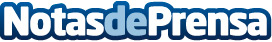 Llega a España el Single Family Rental: el nuevo concepto de alquiler de chalets a estrenarNace en el área metropolitana de Madrid un primer proyecto de más de 500 chalets de obra nueva repartidos en cinco residencialesDatos de contacto:Jesica Duran GomezCOMUNICACIÓN623174217Nota de prensa publicada en: https://www.notasdeprensa.es/llega-a-espana-el-single-family-rental-el_1 Categorias: Nacional Inmobiliaria Finanzas Madrid http://www.notasdeprensa.es